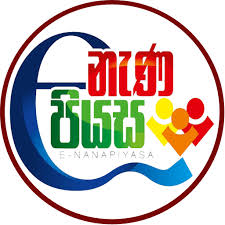 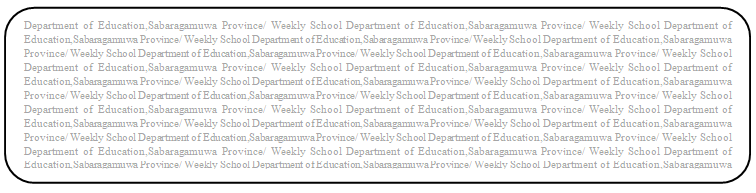 01 පාඩම - ගැටලු විසඳමු දැහැමි විලසින්01 පාඩමේ 5,6,7,8 පිටු හොඳින් කියවන්න.(1) චුල්ලපන්ථක තෙරුන්ගේ කථා පුවත ඇසුරින් චිත්‍ර කථාවක් නිර්මාණය කරන්න.(2) බුදුරජාණන් වහන්සේ භික්ෂුණී පැවිද්ද ලබාදීම එක වරම සිදු නොකළේ ඇයිදැයි   පැහැදිලි කරන්න.